Exploring Fractions and DecimalsExploring Fractions and DecimalsExploring Fractions and DecimalsExploring Fractions and DecimalsUses counting to determine improper fractions and mixed numbers 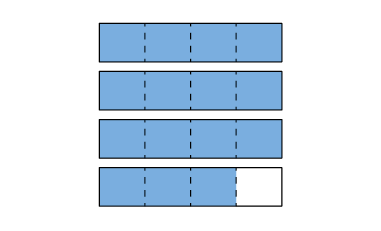  “I counted 15 one-fourths. 
Each four-fourths is one whole, so  = 3.”(« J’ai compté 15 quarts. Chaque quatre-quarts est un tout, donc       = 3. »)Models fractions using quantities, lengths, and areas 
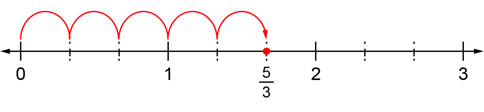 “I took jumps on a number line to show ”(« J’ai fait des bonds sur une droite numérique pour montrer  . »)Expresses improper fractions as mixed numbers and vice versa = 1“5 = 3 + 2
So, = + , which is the same as 
1 + = 1.”(« 5 = 3 + 2
Alors, = + , ce qui est la  même chose que  
1 + = 1. »)Compares and orders fractions, including improper fractions and mixed numbers (e.g., using benchmarks), ,  = 1,  = 1,  = 1“All the fractions are between 1 and 2. I compared to benchmarks: 
1 is a little more than 1 and one-half. 1 is pretty close to 2. 1 is very close to 1. 
So, from least to greatest: 
, 1, 1.”(« Toutes les fractions sont comprises entre 1 et 2. J’ai comparé avec des références : 
1  est un peu plus de 1 et demi. 1 est assez proche de 2. 1 est très proche de 1. 
Donc, du plus petit au plus grand : 
, 1, 1. »)Observations/DocumentationObservations/DocumentationObservations/DocumentationObservations/Documentation.Exploring Fractions and Decimals (cont’d)Exploring Fractions and Decimals (cont’d)Exploring Fractions and Decimals (cont’d)Exploring Fractions and Decimals (cont’d)Represents decimal numbers to thousandths 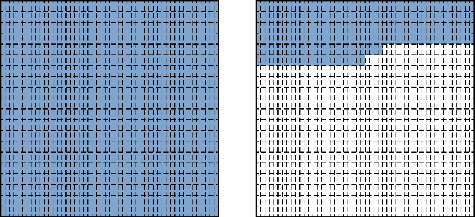 “I shaded the grids to show 1.254.”(« J’ai ombragé la grille pour montrer 1,254. »)Identifies a decimal between two given decimals 2.834, ?, 2.84“Both decimals have 2 wholes.
I know 2.834 has 
834 thousandths and 2.84 has 
840 thousandths.836 is between 834 and 840.
So, 2.836 is between 2.834 and 2.84.”(« Les deux nombres décimaux ont deux touts. Je sais que 2,834 a 834 millièmes et que 2,84 a 840 millièmes. 836 est compris entre 834 et 840. Donc, 2,836 est compris entre 2,834 et 2,84. »)Rounds decimals to a specified place value (e.g., nearest hundredth)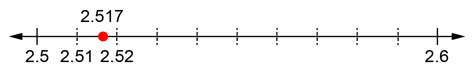 “2.517 is closer to 2.52 than to 2.51, so I round up to 2.52.”(« 2,517 est plus proche de 2,52 que de 2,51, alors j’arrondis à 2,52. »)Flexibly compares and orders decimals 
2.7, 2.649, 2.76
“I ordered the decimals from least to greatest: 2.649, 2.7, 2.76.”(« J’ai ordonné les nombres décimaux du plus petit au plus grand : 2,649, 2,7, 2,76. »)Observations/DocumentationObservations/DocumentationObservations/DocumentationObservations/DocumentationExploring RatiosExploring RatiosExploring RatiosExploring RatiosUnderstands difference between part-part and part-whole relationships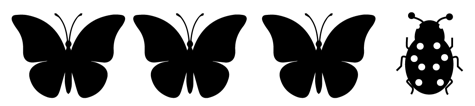 “Butterflies to ladybugs is a part-part relationship and butterflies to all insects is a part-whole relationship.”(« La relation entre les papillons et les coccinelles est une relation de partie à partie et celle entre les papillons et tous les insectes est une relation de partie au tout. »)Expresses part-part and part-whole relationships with ratios“Butterflies to ladybugs: 3:1, 
a part-part ratio.Butterflies to all insects: 3:4, 
a part-whole ratio.”(« Les papillons et les coccinelles : 3:1, un rapport partie à partie. Papillons par rapport à tous les insectes : 3:4, un rapport partie au tout. »)Expresses part-whole relationships in different ways (i.e., ratios, fractions, decimals, percents)“Butterflies to all insects: 
3:4, , 0.75, 75%”(« Des papillons à tous les insectes : 3:4, , 0,75, 75 %. »)Flexibly interprets and expresses ratios to represent different situations4:5“A 4:5 ratio could represent a 
part-part situation, such as:(« Un rapport de 4:5 pourrait représenter une situation de partie à partie, comme par exemple »)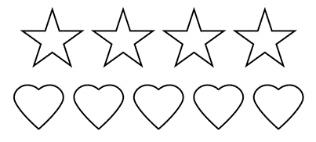 Or it could represent a part-whole situation, such as:”(« Ou il peut représenter une situation de partie au tout, comme par exemple »)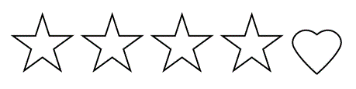 Observations/DocumentationObservations/DocumentationObservations/DocumentationObservations/Documentation.